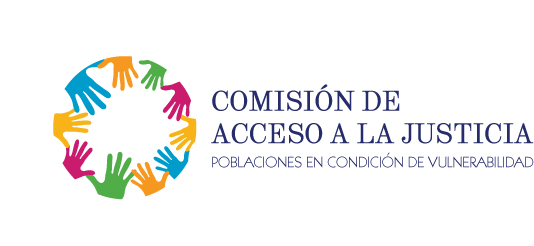 Sesión OrdinariaSubcomisión de Acceso a la Justicia de Personas Adultas MayoresMiércoles 07 de octubre de 2020, II Audiencia. ACTAParticipantes: Dayanira Martínez Bolívar.Mayela Pérez Delgado. Rodolfo Brenes Blanco. Gabriel Quirós Calderón.Rebeca Ramírez Corrales. Karla Vanessa Sancho Vargas.Mileidy García Solano. Cindy Campos Coto.Angie Calderón ChavesRuth Bermúdez Molina, ausente con justificación. Ericka Chavarría Astorga, ausente con justificación.Mauren Arias Gutiérrez, Ausente con justificación.ARTÍCULO ITEMA: Comentarios, Reflexiones sobre el Foro Virtual realizado el pasado miércoles 30 de septiembre:Se replicó el video del año pasado. Salió cápsula informativa el jueves 01 de octubre sobre la actividad. También salió en el informativo Judicial. Participaron por Teams aproximadamente 70 personas. ACUERDO: 1. Tomar nota de los comentarios generados en el desarrollo de la reunión. Se agradece la colaboración de todas y todos lo cual permitió el desarrollo y éxito de la actividad. ARTÍCULO IITEMA: Respuesta del Tribunal Penal de Puntarenas, sobre consulta realizada a partir de la sesión anterior, en relación con la suspensión de las Audiencias en donde intervienen Personas Adultas Mayores. Respuesta del Tribunal Penal de Puntarenas. Juez Coordinador, Ronald Nicolás. Respuesta del Centro para el Mejoramiento de la Función Jurisdiccional. ACUERDO: 1. Tener por hechas las manifestaciones realizadas por parte del Lic. Ronald Nicolás, Coordinador del Tribunal Penal de Puntarenas mediante correo electrónico con fecha del 10 de agosto de 2020, y proceder con las diligencias que se indican en el siguiente acuerdo. 2. Acoger la propuesta de la MBA Lilliana Saborío Saborío, Jefa Área de Coordinación y Mejoramiento del Centro de Apoyo, Coordinación y Mejoramiento de la Función Jurisdiccional,  y solicitarles respetuosamente que redireccionen la consulta planteada por parte de la Subcomisión de Personas Adultas Mayores a la Dirección de Planificación para que se informe a esta Subcomisión sobre las decisiones que se tomaron en el seno del Consejo de Jueces y Juezas del Tribunal Penal de Puntarenas, respecto con la suspensión de las audiencias en donde intervienen como parte las personas adultas mayores. Tomando en consideración que se podrían ver seriamente afectados en cuando al acceso efectivo a la justicia. 3. Hágase la comunicación por medio de la Unidad de Acceso a la Justicia. Observación: Proponer a futuro una charla de capacitación y sensibilización para el personal del Tribunal Penal de Puntarenas, una vez que se cuente con la respuesta de la Dirección de Planificación. ARTÍCULO IIITEMA: Documento que se sometió para consulta tras acuerdo tomado por la Comisión de Acceso a la Justicia.Lineamientos Básicos para la Atención de las Personas en Condición de Vulnerabilidad (sesión del mes de septiembre).Documento: Modificación o actualización del Estatuto de la Justicia y Derechos de las personas usuarias aprobado en el Acta Corte Plena No. 039-03 del 20-10-2003 IX (sesión del mes de agosto).ACUERDO: 1. Tomar nota de lo solicitado. 2. Socializar la información con las y los integrantes de la Subcomisión para que emitan sus observaciones, en un plazo máximo de 15 días, a partir de la comunicación del Acta.ARTÍCULO IVTEMA: Confección de Informe solicitado por la Corte Plena, sobre la permanencia y sostenibilidad de la Comisión y Subcomisiones de Acceso a la Justicia. Unidad de Acceso: Un informe consolidado con la información de todas las Subcomisiones. En lo que respecta a la Subcomisión de Personas Adultas Mayores, doña Deyanira confeccionó el oficio de justificación. ACUERDO: 1. Se toma nota del informe confeccionado por parte de doña Deyanira Martínez, en su calidad de coordinadora de la Subcomisión. 2. Estar a la espera de lo que resuelva Corte Plena al respecto. 3. Socializar con las y los integrantes de la Subcomisión el Informe final confeccionado desde la Unidad de Acceso a la Justicia para Corte Plena.  ARTÍCULO VTEMA: Propuesta integración representantes del CONAPAM a la Subcomisión del Poder Judicial de Personas Adultas Mayores. ACUERDO: 1. Se acuerda generar invitación a CONAPAM y también a ASCADA para que valoren la integración de una persona de sus respectivas instituciones, en la Subcomisión de Acceso a la Justicia de Personas Adultas Mayores del Poder Judicial, a partir del año próximo año 2021. ARTÍCULO VITEMA: Traslado de Invitación que realizada doña Lupita Chaves, para participar el 14 de octubre en Seminario de Mujeres Mayores de América.ACUERDO: 1. Se reitera que la comunicación de esta invitación se socializó vía correo electrónico y se otorgó un plazo para manifestar interés. Al respecto no se recibió ningún correo manifestando el interés para participar. 2. Se valora el tema como punto de agenda y se acuerda consultarlo en primera instancia con doña Karla Sancho, como segunda posibilidad con doña Rebeca Ramírez, (ambas abandonaron la sesión por problemas de conectividad); y en caso de que ninguna de ellas dos puedan participar, consultar con doña Yolanda Mora. Observación: 1. Se llama vía telefónica a doña Karla y manifiesta que para el 02 de noviembre no le es posible.  2. Se llama a doña Rebeca, y ella sí manifiesta su anuencia en participar. 3. Se proceden con las consultas respectivas ante la organización. 